Vzdelávacie úlohy z predmetu Technológia 3. ročník -  učebného odboru – obchodná prevádzka – práca pri príprave jedál od – 11.1.2021-15.1.2021Názov témy:                                                                                                                               Význam a podávanie múčnikov                                                                                      Rozdelenie múčnikov                                                                                                         Kysnuté cesto                                                                                                                                           Liate cestoVýznam a podávanie múčnikovU nás, ako aj u mnohých iných národov sa s obľubou pripravujú a konzumujú k obedu alebo k večeri rozličné múčniky. Majú vysokú energetickú a nepatrnú biologickú hodnotu, sú sýtiace a ľahko stráviteľné. V súčasnej modernej kuchyni vznikajú nové kombinácie prípravy múčnikov, napríklad používanie čerstvého ovocia s rozmanitými doplnkami a prísadami, rozličné druhy ovocných pohárov v kombinácii so zmrzlinou, rôzne druhy pudingov, nákypov a množstvo múčnikov tzv. minútkového charakteru, pričom sa pri hodnotení kladie dôraz na vzhľad, ľahkú stráviteľnosť a jemnú chuť. Medzi obľúbené múčniky zaraďujeme rozličné obilninové kaše, múčniky zo zemiakového cesta, z ovocia, z tvarohu, z cestovín a z kysnutého cesta, lineckého, odpaľovaného, liateho a lístkového cesta.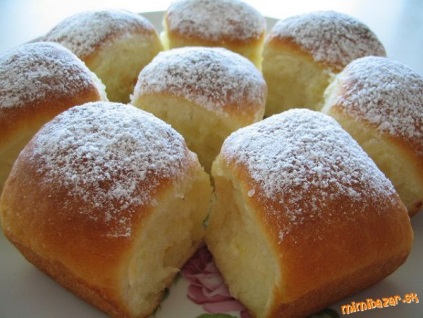 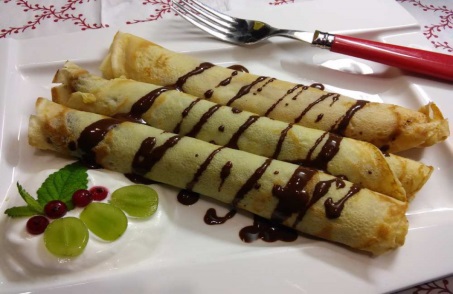 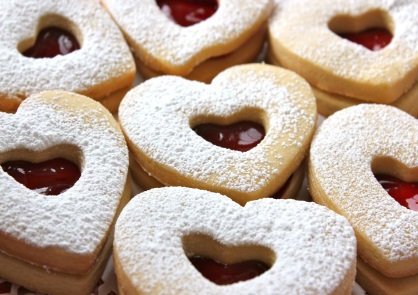 Kontrolná otázka: Pomenuj múčniky na obrázkoch.Z akého cesta sú pripravené.Rozdelenie múčnikovMúčniky rozdeľujeme do dvoch hlavných skupín:jednoduché múčnikyzložité múčnikyJednoduché múčniky:Obilninové kaše -  krupicová kaša s maslom a škoricou, ryžová kaša s maslom...Múčniky z tekutého /liateho/ cesta – palacinky, trhance, lievance, omelety. Múčniky zo zemiakového cesta – zemiakové šúľance so strúhankou, lekvárové pirohy, slivkové knedle, zemiakový nákyp, makovník zo zemiakového cesta.Múčniky z ovocia – ryžový nákyp s jablkami, čerešňová bublanina, jablká v župane, jablková žemľovka,  jablkový koláč so snehom, jablkový závin.Múčniky z tvarohu – tvarohové knedle s džemom, nákyp z tvarohových rezancov, tvarohová žemľovka, ťahaný tvarohový závin.Múčniky z cestovín – rezance s tvarohom, rezance s makom, rezancový nákyp s tvarohom.Zložité múčniky:                                                                                                                              Múčniky z kysnutého cesta – lievance, dolky, šišky, ovocné koláče, viaceré druhy závinov, buchty, bábovky, šatôčky, plnené knedle a pod.                                                                                  Múčniky z lineckého cesta – linecké koláčiky, linecké ovocné želé rezy, linecké trené koláčiky s marmeládou, vaflové rezy s orechovou plnkou.                                                                               Múčniky z lístkového cesta – plnené lístkové rúročky, lístkové krémové rezy, lístkové koláčiky, lístkové pláty na krémeše a pod.                                                                                                  Múčniky z odpaľovaného cesta – plnené vaječné venčeky, vaječné banány s maslovou plnkou.                                                                                                                                                Nákypy – krupicový nákyp, tvarohový nákyp, ryžový nákyp, makový nákyp s krémom. 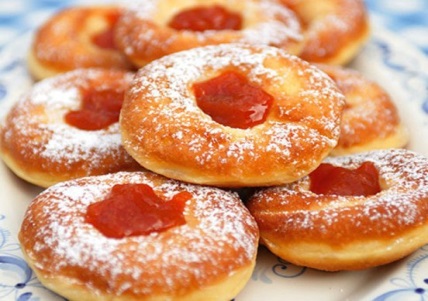 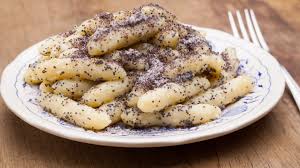 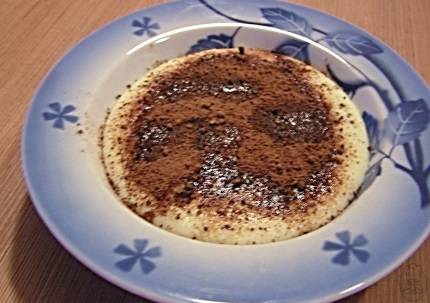 Kontrolná otázka: Aké jedlá vidíš na obrázkoch?Jedlá správne zaraď do jednoduchých alebo zložitých múčnikov. Kysnuté cestoKysnuté cesto používame na prípravu mnohých druhov teplých a studených múčnikov a múčnych jedál. Pripravujeme ho z múky, droždia, tekutiny, vajec, tuku, cukru a rozličných chuťových prísad.Kysnuté cesto pripravujeme zásadne v teplej miestnosti z primerane ohriatych surovín. Cesto z menšieho množstva surovín pripravujeme ručne, väčšie množstvo cesta pripravujeme v miešacích alebo hnetacích strojoch.Príprava cesta:  Do vykysnutého kvásku /pripraveného z vlažného mlieka, cukru a kvasníc/ pridáme ostatné suroviny /múku, vajcia, roztopený tuk/ dobre vypracujeme na hladké cesto. Vymiešané cesto prikryjeme čistým obrúskom a necháme  na teplom mieste kysnúť. V priebehu kysnutia sa cesto odporúča jeden až dva razy premiešať, čím sa docieli priaznivejší priebeh kysnutia a kyprosti cesta. Cesto nesmie rýchlo kysnúť /v príliš teplom prostredí/. Výrobky z prudko vykysnutého alebo prekysnutého cesta počas tepelnej úpravy /varením, pečením, vyprážaním/  strácajú na objeme a na požadovanej kvalite. Výrobky z nedostatočne vykysnutého cesta nemajú požadovaný objem a kvalitu.Kysnuté cesto vzhľadom na druh pripravovaného výrobku pripravujeme v rozličných hustotách ako liate, polotuhé alebo tuhé cesto.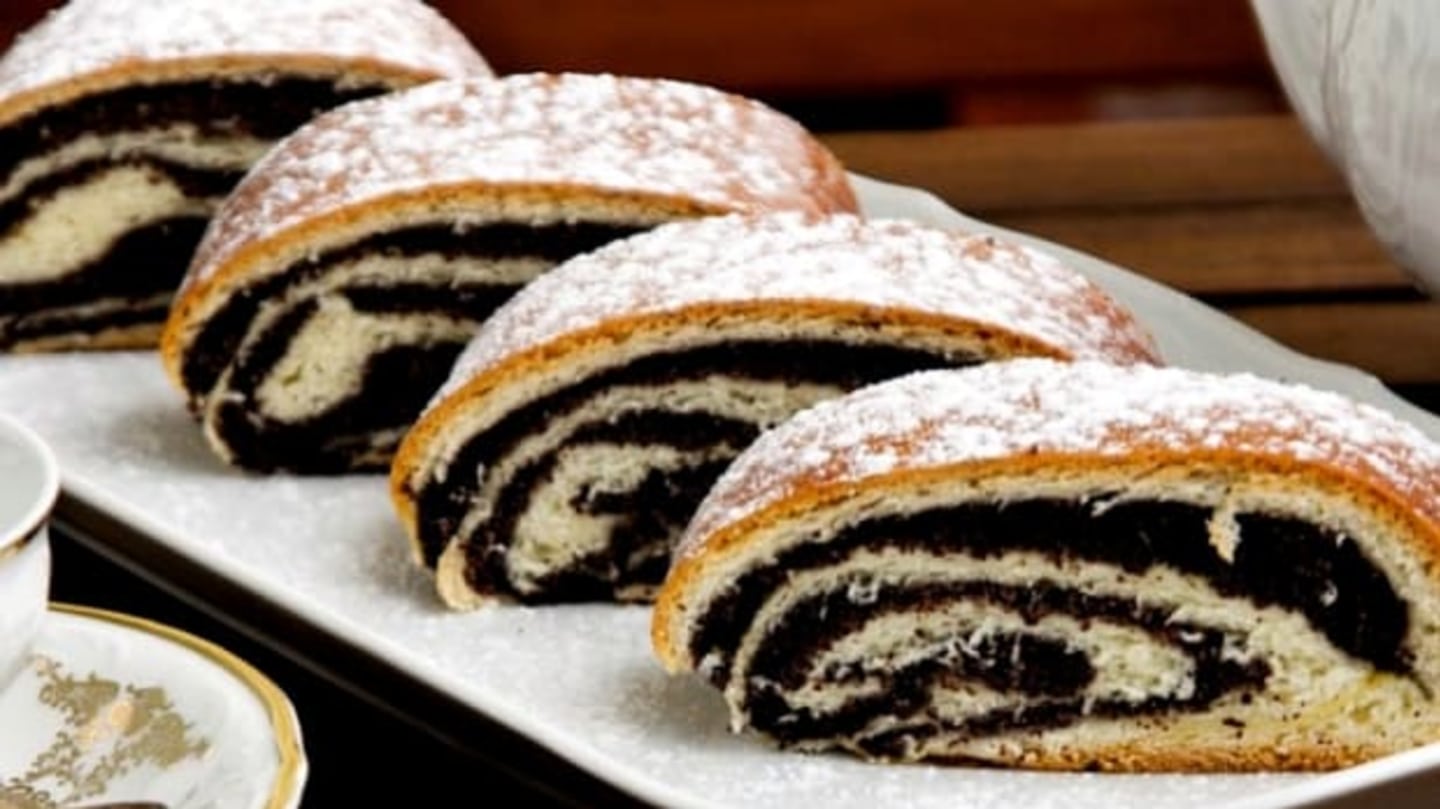 Kontrolná otázka: Vymenuj 5 múčnikov z kysnutého cesta, ktoré poznáš. Akú plnku môžeme použiť do závinu ? Liate cesto    V kuchynskej úprave používame liate cestá na prípravu rozličných druhov omeliet, palaciniek, lievancov a trhancov. Slané druhy cesta používame na prípravu niektorých druhov vložiek do polievok. Palacinky a omelety pečieme na menších okrúhlych panviciach  /vymastených tukom/.Vo veľkých kuchyniach pečieme palacinky na veľkých elektrických alebo plynových panviciach. Palacinky podávame ako teplý múčnik, alebo múčny pokrm vhodne upravený plnením /zaváraninou, tvarohovou plnkou, mutellou, džemom/, alebo ich ďalej upravujeme zapekaním a pod. Omelety podávame plnené zaváraninami, kompótmi ako teplý múčnik.Trhanec podávame s prísadou ovocných štiav a kompótov ako teplý múčnik, alebo múčny pokrm.Lievance pečieme s tukom vymastených panviciach na lievance. Pri úprave trhancov cesto vlejeme na pekáč s rozohriatym tukom a pečieme v rozpálenej rúre. Trhanec pečieme najskôr odspodu a keď je dostatočne prepečený, roztrháme cesto pomocou vidličiek na menšie kúsky a dopečieme za občasného prevracania lopatkou. Lievance podávame natreté lekvárom alebo zaváraninou, posypané postrúhaným tvarohom a ozdobené šľahačkou.Liate cesto pripravujeme z hladkej pšeničnej múky, z mlieka, z kyslého mlieka, zo smotany, z vajec, z cukru a zo soli. Cesto chuťovo upravujeme prísadou vanilky, citrónovej alebo pomarančovej kôry.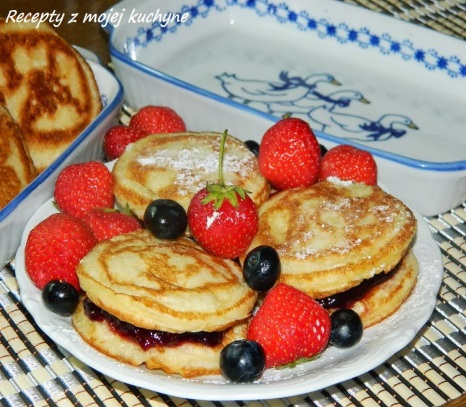 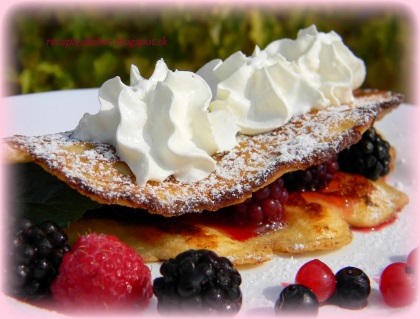 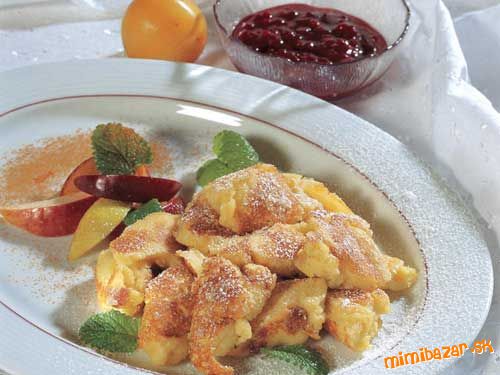 Kontrolná otázka: Liate cesto chuťovo upravujeme prísadou ...................................................... Palacinky plníme .............................................................................................Pomenuj jedlá na obrázkoch.